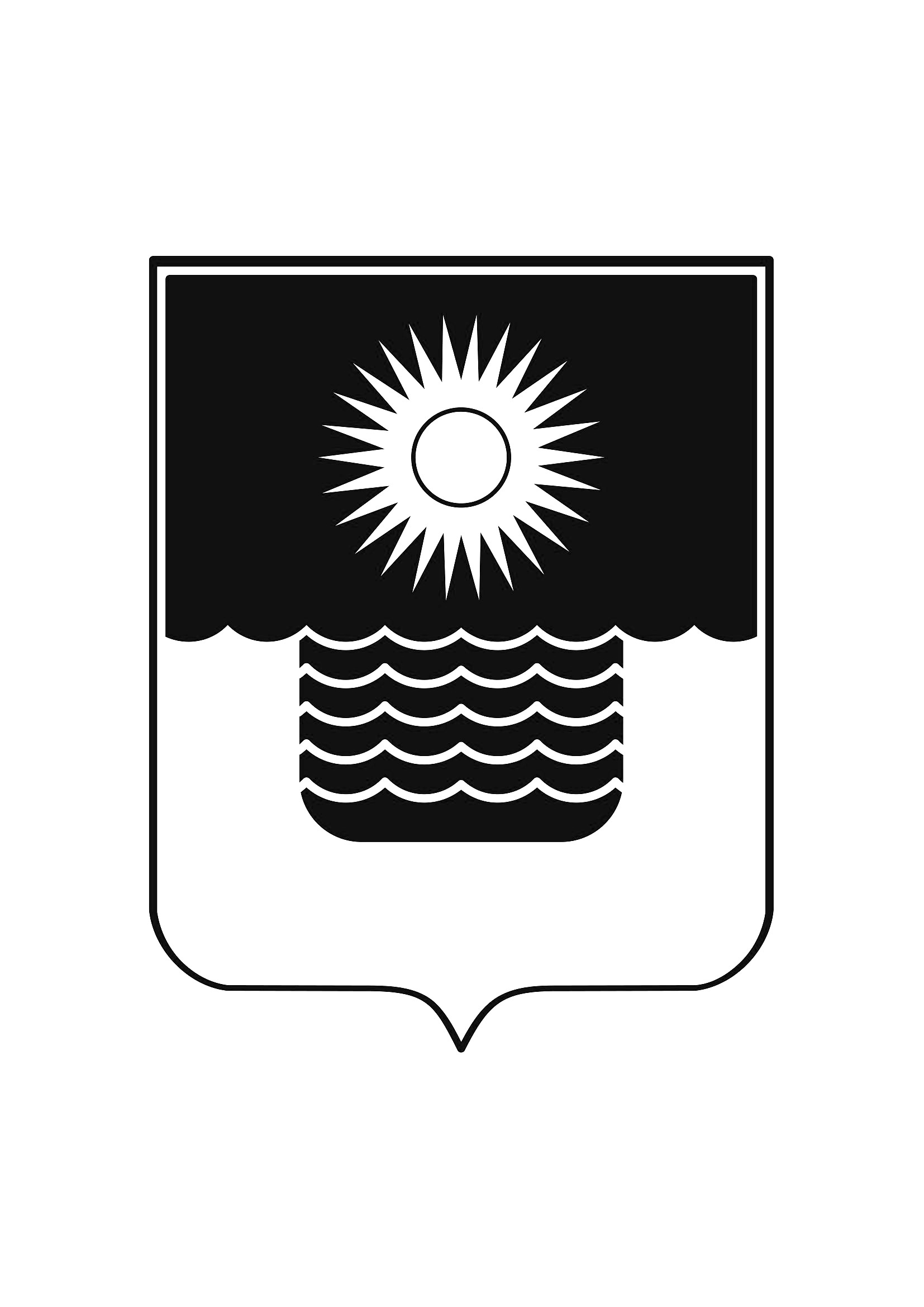 АДМИНИСТРАЦИЯ МУНИЦИПАЛЬНОГО ОБРАЗОВАНИЯГОРОД-КУРОРТ ГЕЛЕНДЖИКПОСТАНОВЛЕНИЕот 12 августа 2022 года 	                    		                 		 № 1798г. ГеленджикО внесении изменений в муниципальную программу муниципального образования город-курортГеленджик «Развитие местного самоуправления вмуниципальном образовании город-курорт Геленджик»на 2020-2025 годы, утвержденную постановлением администрации муниципального образования город-курорт Геленджик от 11 декабря 2019 года №2932  (в редакции постановления администрации муниципального образования город-курорт Геленджик от 23 мая  2022 года №1068)В связи с изменением объема финансирования муниципальной программы муниципального образования город-курорт Геленджик «Развитие местного самоуправления в муниципальном образовании город-курорт Геленджик» на 2020-2025 годы, в соответствии с решением Думы муниципального образования город-курорт Геленджик от 24 декабря  2021 года №451 «О бюджете муниципального образования город-курорт Геленджик на 2022 год и на плановый период 2023 и 2024 годов» (в редакции решения Думы муниципального образования город-курорт Геленджик от  24 июня  2022 года №511), руководствуясь статьями 7, 16, 37 Федерального закона  от  6 октября 2003 года №131-ФЗ «Об общих принципах организации  местного  самоуправления в Российской Федерации»  (в редакции Федерального  закона  от 30 декабря   2021 года                    №492-ФЗ), статьями 8,  17, 72 Устава муниципального образования город-курорт  Геленджик, п о с т а н о в л я ю:1. Утвердить изменения в муниципальную программу муниципального образования город-курорт Геленджик «Развитие местного самоуправления в муниципальном образовании город-курорт Геленджик» на 2020-2025 годы», утвержденную постановлением администрации муниципального образования город-курорт Геленджик от 11 декабря 2019 года №2932 «Об утверждении муниципальной программы муниципального образования город-курорт Геленджик «Развитие местного самоуправления в муниципальном образовании город-курорт Геленджик» на 2020-2025 годы» (в редакции постановления  администрации муниципального образования  город-курорт Геленджик от 23 мая 2022 года №1068) (прилагается).2. Обнародовать настоящее постановление посредством размещения его в специально установленных местах и разместить на официальном сайте администрации муниципального образования город-курорт Геленджик в информационно-телекоммуникационной сети «Интернет» (www.gelendzhik.org).3. Постановление вступает в силу со дня его подписания.А.А. Богодистов, глава муниципального               образования город-курорт ГеленджикИЗМЕНЕНИЯ,внесенные в муниципальную программу муниципального образования город-курортГеленджик «Развитие местного самоуправления вмуниципальном образовании город-курорт Геленджик»на 2020-2025 годы, утвержденную постановлением администрации муниципального образования город-курорт Геленджик от 11 декабря 2019 года №2932  (в редакции постановления администрации муниципального образования город-курорт Геленджик от 23 мая  2022 года №1068)(далее-Программа)1.Строку 11 паспорта Программы изложить в следующей редакции:«».2.Таблицу №1 Программы изложить в следующей редакции:«Таблица №1                                                                                                                                               ».3. В приложении 1 к Программе:1) пункт 10 изложить в следующей редакции:«                                                                                                                       »;2) пункт 13  изложить в следующей редакции:«                                                                                                                                               ».5. В приложении 3 к Программе: 1) пункт 1.2.1 изложить в следующей редакции:«                                                                                                                        »;2) подпункт 1.2.1.3 изложить в следующей редакции:«»;3) раздел 1.4 изложить в следующей редакции:«»;4) пункт 1.5.1 изложить в следующей редакции:«»;5) подпункт 1.5.1.1 изложить в следующей редакции:«»;6) пункт 2.1.1 изложить в следующей редакции:«»;7) подпункт 2.1.1.1 изложить в следующей редакции:«»;8) строку «Итого»  изложить в следующей редакции:«.».Э.А. Дубовицкая, начальник управления  деламиадминистрации муниципальногообразования город-курорт ГеленджикПриложениеУТВЕРЖДЕНЫпостановлением администрациимуниципального образованиягород-курорт Геленджикот 12.08.2022 года № 1798Объемы и источники финансирования муниципальной программы, в том числе на финансовое обеспечение проектовобщий объем финансирования муниципальной программы за счет средств местного бюджета составляет 734 756,6 тыс. рублей; 715,4* тыс. рублей; в том числе:в 2020 году – 105 990,8 тыс. рублей;в 2021 году – 134 825,9 тыс. рублей; 457,7* тыс. рублей;в 2022 году – 129 254,9 тыс. рублей; 257,7* тыс. рублей;в 2023 году – 123 578,6 тыс. рублей;в 2024 году – 124 094,9 тыс. рублей;в 2025 году – 117 011,5 тыс. рублейГоды реализацииОбъем финансирования (тыс. рублей)Объем финансирования (тыс. рублей)Объем финансирования (тыс. рублей)Объем финансирования (тыс. рублей)Объем финансирования (тыс. рублей)Годы реализациивсегов разрезе источников финансированияв разрезе источников финансированияв разрезе источников финансированияв разрезе источников финансированияГоды реализациивсегофедеральный бюджеткраевой бюджетместный бюджетвнебюджетные источники123456Общий объем финансирования по муниципальной программеОбщий объем финансирования по муниципальной программеОбщий объем финансирования по муниципальной программеОбщий объем финансирования по муниципальной программеОбщий объем финансирования по муниципальной программеОбщий объем финансирования по муниципальной программе2020 105 990,80,00,0105 990,80,02021134 825,90,00,0134 825,90,02021457,7*0,00,0457,7*0,01234562022129 254,90,00,0129 254,90,0257,7*257,7*2023123 578,60,00,0123 578,60,02024124 094,90,00,0124 094,90,02025 117 011,50,00,0117 011,50,0Всего по муниципальной программе734 756,60,00,0734 756,60,0Всего по муниципальной программе715,4*0,00,0715,4*0,010Организация и прием официальных российских и иностранных делегаций (деловых встреч, переговоров, совещаний и т.п.)ед.3не менее 5000не менее 1не менее 1не менее1 13Доля отремонтированных зданий органов местного самоуправления%3    0  42,82350---1.2.1Основное мероприятие: «Подержание международных и межмуниципальных связей», в том числе:2020501,30,00,0501,30,01.2.1Основное мероприятие: «Подержание международных и межмуниципальных связей», в том числе:2021497,70,00,0497,70,01.2.1Основное мероприятие: «Подержание международных и межмуниципальных связей», в том числе:2022576,40,00,0576,40,01.2.1Основное мероприятие: «Подержание международных и межмуниципальных связей», в том числе:20231 076,40,00,01 076,40,01.2.1Основное мероприятие: «Подержание международных и межмуниципальных связей», в том числе:20241 076,40,00,01 076,40,01.2.1Основное мероприятие: «Подержание международных и межмуниципальных связей», в том числе:20251 076,40,00,01 076,40,01.2.1Основное мероприятие: «Подержание международных и межмуниципальных связей», в том числе:всего 4 804,60,00,0 4 804,60,0Х1.2.1.3Организация и прием официальных российских и иностранных делегаций (деловые встречи, переговоры, совещания и т.д.) 20200,00,00,00,00,0адми-ни-страция1.2.1.3Организация и прием официальных российских и иностранных делегаций (деловые встречи, переговоры, совещания и т.д.) 20210,00,00,00,00,0адми-ни-страция1.2.1.3Организация и прием официальных российских и иностранных делегаций (деловые встречи, переговоры, совещания и т.д.) 20220,00,00,00,00,0адми-ни-страция1.2.1.3Организация и прием официальных российских и иностранных делегаций (деловые встречи, переговоры, совещания и т.д.) 2023500,00,00,0500,00,0организация и приемне менее 1 делегации (ежегодно)адми-ни-страция1.2.1.3Организация и прием официальных российских и иностранных делегаций (деловые встречи, переговоры, совещания и т.д.) 2024500,00,00,0500,00,0организация и приемне менее 1 делегации (ежегодно)адми-ни-страция1.2.1.3Организация и прием официальных российских и иностранных делегаций (деловые встречи, переговоры, совещания и т.д.) 2025500,00,00,0500,00,0организация и приемне менее 1 делегации (ежегодно)адми-ни-страция1.2.1.3Организация и прием официальных российских и иностранных делегаций (деловые встречи, переговоры, совещания и т.д.) всего1 500,00,00,01 500,00,0Хадми-ни-страция11.4 Задача №1.4 Создание условий для обеспечения финансово-хозяйственной деятельности органов местного самоуправления муниципального образования город-курорт ГеленджикЗадача №1.4 Создание условий для обеспечения финансово-хозяйственной деятельности органов местного самоуправления муниципального образования город-курорт ГеленджикЗадача №1.4 Создание условий для обеспечения финансово-хозяйственной деятельности органов местного самоуправления муниципального образования город-курорт ГеленджикЗадача №1.4 Создание условий для обеспечения финансово-хозяйственной деятельности органов местного самоуправления муниципального образования город-курорт ГеленджикЗадача №1.4 Создание условий для обеспечения финансово-хозяйственной деятельности органов местного самоуправления муниципального образования город-курорт ГеленджикЗадача №1.4 Создание условий для обеспечения финансово-хозяйственной деятельности органов местного самоуправления муниципального образования город-курорт ГеленджикЗадача №1.4 Создание условий для обеспечения финансово-хозяйственной деятельности органов местного самоуправления муниципального образования город-курорт ГеленджикЗадача №1.4 Создание условий для обеспечения финансово-хозяйственной деятельности органов местного самоуправления муниципального образования город-курорт ГеленджикЗадача №1.4 Создание условий для обеспечения финансово-хозяйственной деятельности органов местного самоуправления муниципального образования город-курорт Геленджик1.4.1Основное мероприятие: «Обеспечение деятельности учреждений, подведомственных администрации муниципального образования город-курорт Геленджик», в том числе:202080 531,70,00,080 531,70,01.4.1Основное мероприятие: «Обеспечение деятельности учреждений, подведомственных администрации муниципального образования город-курорт Геленджик», в том числе:2021102 018,60,00,0102 018,60,01.4.1Основное мероприятие: «Обеспечение деятельности учреждений, подведомственных администрации муниципального образования город-курорт Геленджик», в том числе:457,7*457,7*1.4.1Основное мероприятие: «Обеспечение деятельности учреждений, подведомственных администрации муниципального образования город-курорт Геленджик», в том числе:202295 393,70,00,095 393,70,01.4.1Основное мероприятие: «Обеспечение деятельности учреждений, подведомственных администрации муниципального образования город-курорт Геленджик», в том числе:257,7*257,7*1.4.1Основное мероприятие: «Обеспечение деятельности учреждений, подведомственных администрации муниципального образования город-курорт Геленджик», в том числе:202392 217,40,00,092 217,40,01.4.1Основное мероприятие: «Обеспечение деятельности учреждений, подведомственных администрации муниципального образования город-курорт Геленджик», в том числе:202492 740,90,00,092 740,90,01.4.1Основное мероприятие: «Обеспечение деятельности учреждений, подведомственных администрации муниципального образования город-курорт Геленджик», в том числе:202585 657,50,00,085 657,50,01.4.1Основное мероприятие: «Обеспечение деятельности учреждений, подведомственных администрации муниципального образования город-курорт Геленджик», в том числе:всего548 559,80,00,0548 559,80,0Х1.4.1Основное мероприятие: «Обеспечение деятельности учреждений, подведомственных администрации муниципального образования город-курорт Геленджик», в том числе:715,4*715,4*1.4.1.1Финансовое обеспечение деятельности муниципального казенного учреждения по обеспечению деятельности органов местного самоуправления  муниципального образования город-курорт Геленджик 202072 306,50,00,072 306,50,0обеспечение деятельности одного казенного учреждения, подведомственного администрации (ежегодно)админи-страция1.4.1.1Финансовое обеспечение деятельности муниципального казенного учреждения по обеспечению деятельности органов местного самоуправления  муниципального образования город-курорт Геленджик 202181 866,40,00,081 866,40,0обеспечение деятельности одного казенного учреждения, подведомственного администрации (ежегодно)админи-страция1.4.1.1Финансовое обеспечение деятельности муниципального казенного учреждения по обеспечению деятельности органов местного самоуправления  муниципального образования город-курорт Геленджик 202282 237,50,00,082 237,50,0обеспечение деятельности одного казенного учреждения, подведомственного администрации (ежегодно)админи-страция1.4.1.1Финансовое обеспечение деятельности муниципального казенного учреждения по обеспечению деятельности органов местного самоуправления  муниципального образования город-курорт Геленджик 202383 856,90,00,083 856,90,0обеспечение деятельности одного казенного учреждения, подведомственного администрации (ежегодно)админи-страция1.4.1.1Финансовое обеспечение деятельности муниципального казенного учреждения по обеспечению деятельности органов местного самоуправления  муниципального образования город-курорт Геленджик 202484 536,60,00,084 536,60,0обеспечение деятельности одного казенного учреждения, подведомственного администрации (ежегодно)админи-страция1.4.1.1Финансовое обеспечение деятельности муниципального казенного учреждения по обеспечению деятельности органов местного самоуправления  муниципального образования город-курорт Геленджик 202578 139,30,00,078 139,30,0обеспечение деятельности одного казенного учреждения, подведомственного администрации (ежегодно)админи-страция1.4.1.1Финансовое обеспечение деятельности муниципального казенного учреждения по обеспечению деятельности органов местного самоуправления  муниципального образования город-курорт Геленджик всего482 943,20,00,0482 943,20,0Хадмини-страция1.4.1.2Финансовое обеспечение деятельности муниципального казенного учреждения  «Централизованная бухгалтерия органов местного самоуправления»20207 092,30,00,07 092,30,0обеспечение деятельности одного казенного учреждения, подведомственного администрации (ежегодно)админи-страция1.4.1.2Финансовое обеспечение деятельности муниципального казенного учреждения  «Централизованная бухгалтерия органов местного самоуправления»20217 258,90,00,07 258,90,0обеспечение деятельности одного казенного учреждения, подведомственного администрации (ежегодно)админи-страция1.4.1.2Финансовое обеспечение деятельности муниципального казенного учреждения  «Централизованная бухгалтерия органов местного самоуправления»20227 137,00,00,07 137,00,0обеспечение деятельности одного казенного учреждения, подведомственного администрации (ежегодно)админи-страция1.4.1.2Финансовое обеспечение деятельности муниципального казенного учреждения  «Централизованная бухгалтерия органов местного самоуправления»20237 665,80,00,07 665,80,0обеспечение деятельности одного казенного учреждения, подведомственного администрации (ежегодно)админи-страция1.4.1.2Финансовое обеспечение деятельности муниципального казенного учреждения  «Централизованная бухгалтерия органов местного самоуправления»20248 204,30,00,08 204,30,0обеспечение деятельности одного казенного учреждения, подведомственного администрации (ежегодно)админи-страция1.4.1.2Финансовое обеспечение деятельности муниципального казенного учреждения  «Централизованная бухгалтерия органов местного самоуправления»20257 518,20,00,07 518,20,0обеспечение деятельности одного казенного учреждения, подведомственного администрации (ежегодно)админи-страция1.4.1.2Финансовое обеспечение деятельности муниципального казенного учреждения  «Централизованная бухгалтерия органов местного самоуправления»всего44 876,50,0 0,044 876,50,0Хадмини-страция1.4.1.3Осуществление муниципальными учреждениями капитального ремонта20201 132,90,00,01 132,90,0капитальный ремонт насосного узла в здании администрации,  капитальный ремонт кровли здания, расположенного по адресу:              г. Геленджик                 ул. Молодежная, 1А (в 2020 году),  капитальный ремонт Пшадского ВГО,  капитальный ремонт кабинета №116 в здании  ремонт кабинетов администрации, капитальный управления ЖКХадмини-страциякапитальный ремонт насосного узла в здании администрации,  капитальный ремонт кровли здания, расположенного по адресу:              г. Геленджик                 ул. Молодежная, 1А (в 2020 году),  капитальный ремонт Пшадского ВГО,  капитальный ремонт кабинета №116 в здании  ремонт кабинетов администрации, капитальный управления ЖКХ202112 893,30,00,012 893,30,0капитальный ремонт помещений в здании администрации,  капитальный ремонт системы оповещения, капитальный  ремонт системы пожарной сигнализации - 2021 год457,7*457,7*капитальный ремонт помещений в здании администрации,  капитальный ремонт системы оповещения, капитальный  ремонт системы пожарной сигнализации - 2021 год20226 019,20,00,06 019,20,0ремонт архива, теплового узла257,7*257,7*ремонт помещений ЖКХ2023694,70,00,0694,70,020240,00,00,00,00,020250,00,00,00,00,0всего20 740,10,00,020 740,10,0Х715,7*715,7*1.5.1Основное мероприятие: «Содействие развитию муниципального управления в муниципальном образовании город-курорт Геленджик», в том числе:2020480,40,00,0 480,40,01.5.1Основное мероприятие: «Содействие развитию муниципального управления в муниципальном образовании город-курорт Геленджик», в том числе:20211 981,00,00,01 981,00,01.5.1Основное мероприятие: «Содействие развитию муниципального управления в муниципальном образовании город-курорт Геленджик», в том числе:20224 000,00,00,04 000,00,01.5.1Основное мероприятие: «Содействие развитию муниципального управления в муниципальном образовании город-курорт Геленджик», в том числе:20233 000,00,00,03 000,00,01.5.1Основное мероприятие: «Содействие развитию муниципального управления в муниципальном образовании город-курорт Геленджик», в том числе:20243 000,00,00,03 000,00,01.5.1Основное мероприятие: «Содействие развитию муниципального управления в муниципальном образовании город-курорт Геленджик», в том числе:20253 000,00,00,03 000,00,01.5.1Основное мероприятие: «Содействие развитию муниципального управления в муниципальном образовании город-курорт Геленджик», в том числе:всего15 461,40,00,015 461,40,0Х1.5.1.1Организация и проведение официальных мероприятий администрацией муниципального образования город-курорт Геленджик, участие представителей администрации в официальных мероприятиях2020480,40,00,0480,40,01 официальное мероприятиеадминистрация1.5.1.1Организация и проведение официальных мероприятий администрацией муниципального образования город-курорт Геленджик, участие представителей администрации в официальных мероприятиях20211 981,00,00,01 981,00,0количество официальных мероприятий - 10 (ежегодно)администрация1.5.1.1Организация и проведение официальных мероприятий администрацией муниципального образования город-курорт Геленджик, участие представителей администрации в официальных мероприятиях20224 000,00,00,04 000,00,0количество официальных мероприятий - 10 (ежегодно)администрация1.5.1.1Организация и проведение официальных мероприятий администрацией муниципального образования город-курорт Геленджик, участие представителей администрации в официальных мероприятиях20233 000,00,00,03 000,00,0количество официальных мероприятий - 10 (ежегодно)администрация1.5.1.1Организация и проведение официальных мероприятий администрацией муниципального образования город-курорт Геленджик, участие представителей администрации в официальных мероприятиях20243 000,00,00,03 000,00,0количество официальных мероприятий - 10 (ежегодно)администрация1.5.1.1Организация и проведение официальных мероприятий администрацией муниципального образования город-курорт Геленджик, участие представителей администрации в официальных мероприятиях20253 000,00,00,03 000,00,0количество официальных мероприятий - 10 (ежегодно)администрация1.5.1.1Организация и проведение официальных мероприятий администрацией муниципального образования город-курорт Геленджик, участие представителей администрации в официальных мероприятияхвсего15 461,40,00,015 461,40,0Хадминистрация2.1.1Основное мероприятие: «Информирование населения о деятельности органов местного самоуправления муниципального образования город-курорт Геленджик, о событиях и мероприятиях, проводимых на курорте», в том числе:202020 544,10,00,020 544,10,02.1.1Основное мероприятие: «Информирование населения о деятельности органов местного самоуправления муниципального образования город-курорт Геленджик, о событиях и мероприятиях, проводимых на курорте», в том числе:202124 925,40,00,024 925,40,02.1.1Основное мероприятие: «Информирование населения о деятельности органов местного самоуправления муниципального образования город-курорт Геленджик, о событиях и мероприятиях, проводимых на курорте», в том числе:202223 596,20,00,023 596,20,02.1.1Основное мероприятие: «Информирование населения о деятельности органов местного самоуправления муниципального образования город-курорт Геленджик, о событиях и мероприятиях, проводимых на курорте», в том числе:202321 596,20,00,021 596,20,02.1.1Основное мероприятие: «Информирование населения о деятельности органов местного самоуправления муниципального образования город-курорт Геленджик, о событиях и мероприятиях, проводимых на курорте», в том числе:202421 596,20,00,021 596,20,02.1.1Основное мероприятие: «Информирование населения о деятельности органов местного самоуправления муниципального образования город-курорт Геленджик, о событиях и мероприятиях, проводимых на курорте», в том числе:202521 596,20,00,021 596,20,02.1.1Основное мероприятие: «Информирование населения о деятельности органов местного самоуправления муниципального образования город-курорт Геленджик, о событиях и мероприятиях, проводимых на курорте», в том числе:всего133 854,30,00,0133 854,30,0Х2.1.1.1Опубликование информации о деятельности администрации муниципального образования город-курорт Геленджик в печатных средствах массовой информации20203 000,00,00,03 000,00,0объем информационных материалов, опубликованных в местных печатных средствах массовой информации (далее -СМИ):                166 666,67 кв. см (ежегодно)                            администрация2.1.1.1Опубликование информации о деятельности администрации муниципального образования город-курорт Геленджик в печатных средствах массовой информации20213 000,00,00,03 000,00,0объем информационных материалов, опубликованных в местных печатных средствах массовой информации (далее -СМИ):                166 666,67 кв. см (ежегодно)                            администрация2.1.1.1Опубликование информации о деятельности администрации муниципального образования город-курорт Геленджик в печатных средствах массовой информации20225 000,00,00,05 000,00,0объем информационных материалов, опубликованных в местных печатных средствах массовой информации (далее -СМИ):                166 666,67 кв. см (ежегодно)                            администрация2.1.1.1Опубликование информации о деятельности администрации муниципального образования город-курорт Геленджик в печатных средствах массовой информации20233 000,00,00,03 000,00,0объем информационных материалов, опубликованных в местных печатных средствах массовой информации (далее -СМИ):                166 666,67 кв. см (ежегодно)                            администрация2.1.1.1Опубликование информации о деятельности администрации муниципального образования город-курорт Геленджик в печатных средствах массовой информации20243 000,00,00,03 000,00,0объем информационных материалов, опубликованных в местных печатных средствах массовой информации (далее -СМИ):                166 666,67 кв. см (ежегодно)                            администрация2.1.1.1Опубликование информации о деятельности администрации муниципального образования город-курорт Геленджик в печатных средствах массовой информации20253 000,00,00,03 000,00,0объем информационных материалов, опубликованных в местных печатных средствах массовой информации (далее -СМИ):                166 666,67 кв. см (ежегодно)                            администрация2.1.1.1Опубликование информации о деятельности администрации муниципального образования город-курорт Геленджик в печатных средствах массовой информациивсего20 000,00,00,020 000,00,0ХадминистрацияИтого2020105 990,80,00,0105 990,80,0Итого2021134 825,90,00,0134 825,90,0Итого2021457,7*0,00,0457,7*0,0Итого2022129 254,90,00,0129 254,90,0Итого257,7*257,7*Итого2023123 578,60,00,0123 578,60,0Итого2024124 094,90,00,0124 094,90,0Итого2025 117 011,50,00,0117 011,50,0Итоговсего734 756,60,00,0734 756,60,0Итоговсего715,4*0,00,0715,4*0,0